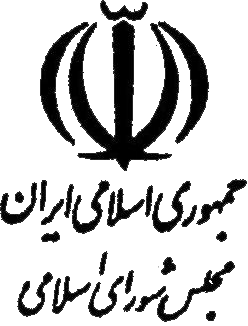 يك شوريلايحه مجازات‌هاي اجتماعي جايگزين زندان(در اجراي ماده«141» آيين‌نامه داخلي مجلس شوراي اسلامي)كميسيونهاي ارجاعياصلي :فرعي :معاونت قوانيناداره كل تدوين قوانينباسمه تعاليشماره 37559/53107تاريخ 31/3/1395معاونت امور مجلس رئيس جمهورهيأت وزيران در جلسه مورخ 16/3/1395 موافقت كرد:در اجراي ماده (141) قانون آيين‌نامه داخلي مجلس شوراي اسلامي لوايح مندرج در فهرست پيوست كه تأييد شده به مهر«دفتر هيأت دولت» است، در دستور كار مجلس شوراي اسلامي قرار گيرد.اسحاق جهانگيريمعاون اول رئيس‌جمهورشماره 54799/48185تاريخ 22/3/1391معاونت امور مجلس رئيس جمهورهيأت وزيران در جلسه مورخ 21/3/1391 موافقت نمود:لوايح مندرج در فهرست پيوست كه به مهر«دفتر هيأت دولت» تأييد شده است، در دستور كار مجلس شوراي اسلامي قرار گيرد.محمدرضا رحيميمعاون اول رئيس‌جمهورشماره 46133/40050			    تاريخ 1/4/1387معاونت حقوقي و امور مجلس رئيس جمهورهيأت وزيران در جلسه مورخ 19/3/1387 موافقت نمود:لوايح مندرج در فهرست پيوست كه به مهر «دفتر هيأت دولت» تأييد شده است، در دستور كار مجلس شوراي اسلامي قرار گيرد.پرويز داوديمعاون اول رئيس‌جمهورشماره 25111/31619                      تاريخ 27/4/1384 جناب آقاي حدادعادل رئيس محترم مجلس شوراي اسلامي 	لايحه مجازات‌هاي اجتماعي جايگزين زندان كه بنا به پيشنهاد قوه قضائيه در جلسه مورخ 8/4/1384 هيأت وزيران با قيد يك فوريت به‌تصويب رسيده است‌، جهت طي تشريفات قانوني به پيوست تقديم مي‌گردد. سيدمحمد خاتميرئيس جمهورمقدمه (دلايل توجيهي):	با عنايت به ناكارآمدي زندان - به‌ويژه حبسهاي كوتاه مدت - در زمينه بازدارندگي و اصلاح و درمان بزهكاران به لحاظ طرد و كنارگذاشتن مجرم از اجتماع و آشنا ساختن وي با فرهنگ زندان و با توجه به مشكلات ناشي از افزايش جمعيت كيفري در زندانها از قبيل كمبود امكانات بهداشتي و غذايي‌، رواج مواد مخدر، شيوع بيماريهاي عفوني و ايدز، خشونت و ارتشاء و در راستاي سياستهاي دوره توسعه قضائي مبني بر حبس‌زدايي و بازانديشي و بازنگري در سياست جنايي تقنيني مبني بر توسل بي‌رويه و افراطي به مجازات حبس و با لحاظ جايگاه حبس در نظام حقوقي اسلام و به‌منظور رفع مشكلات ياد شده و دراجراء بند (2) اصل يكصد و پنجاه و هشتم (158) قانون اساسي جمهوري اسلامي ايران‌، لايحه زير جهت طي تشريفات قانوني تقديم مي‌شود. لايحه مجازات‌هاي اجتماعي جايگزين زندانفصل اول - مواد عمومي	ماده 1- مجازات‌هاي اجتماعي جايگزين زندان كه شامل دوره مراقبت‌، خدمات عمومي‌، جزاي نقدي روزانه و محروميت موقت از حقوق اجتماعي مي‌باشد، با مشاركت مردم و نهادهاي مدني به شرح مواد اين قانون‌، اعمال مي‌گردد. 	تبصره - مجازات‌هاي ياد شده‌، با ملاحظه نوع و خصوصيات جرم ارتكابي‌، شخصيت و پيشينه كيفري مجرم‌، دفعات ارتكاب جرم‌، وضعيت بزه‌ديده‌، آثار ناشي از ارتكاب جرم و ساير اوضاع و احوال و جهات مخففه تعيين مي‌شود. 	ماده 2- در كليه مجازات‌هاي مقرر قانوني‌، توأم بودن ساير مجازاتها با حبس‌، تأثيري دراجراء مجازات‌هاي اجتماعي جايگزين زندان نداشته و همچنين در اين موارد صدور حكم به مجازات‌هاي اجتماعي جايگزين زندان‌، مانع از اعمال همزمان ساير مجازات‌هاي مقرر قانوني نمي‌باشد. 	ماده 3- در جرمهاي عمدي كه حداكثر مجازات قانوني آنها تا شش ماه حبس است‌، تعيين مجازات اجتماعي جايگزين براي حبس الزامي است‌، مگر در موارد زير كه تعيين آن دراختيار دادگاه مي‌باشد: 	الف- وجود پيشينه محكوميت قطعي بيش از يك فقره به ارتكاب جرمهاي عمدي كه حداكثر مجازات قانوني آنها تا شش ماه حبس يا جزاي نقدي يا شلاق تعزيري است‌، به شرط آنكه از پايان اجراء محكوميت اخير بيش از دو سال نگذشته باشد. 	ب - وجود پيشينه محكوميت قطعي به ارتكاب جرمهاي عمدي كه حداكثر مجازات قانوني آنها بيش از شش ماه حبس يا حد يا قصاص يا بيش از يك پنجم ديه كامل است‌، به شرط آنكه از پايان اجراء محكوميت اخير بيش از سه سال نگذشته باشد. 	ماده 4- در جرمهاي عمدي كه حداكثر مجازات قانوني آنها بيش از شش ماه تا دو سال حبس است‌، دادگاه مي‌تواند حكم به مجازات اجتماعي جايگزين براي حبس بدهد، مگر در موارد زير كه تعيين اين نوع مجازاتها امكان‌پذير نمي‌باشد: 	الف- وجود پيشينه محكوميت قطعي بيش از يك فقره به ارتكاب جرمهاي عمدي كه حداكثر مجازات قانوني آنها تاشش ماه حبس يا جزاء نقدي يا شلاق تعزيري است‌، به شرط آنكه از پايان اجراء محكوميت اخير بيش از دوسال نگذشته باشد. 	ب - وجود پيشينه محكوميت قطعي به ارتكاب جرمهاي عمدي كه حداكثر مجازات قانوني آنها بيش از شش ماه حبس يا حد يا قصاص يا بيش از يك پنجم ديه كامل است‌، به شرط آنكه از پايان اجراء محكوميت اخير بيش از سه سال نگذشته باشد. 	ج - ارتكاب جرمهاي عمدي متعدد درصورتي كه مجازات قانوني يكي از آنها بيش از دو سال حبس باشد. 	ماده 5- چنانچه محكوم عليه در مدت اجراء مجازات اجتماعي جايگزين زندان‌، به اتهام جرم جديد بازداشت يا محكوم به حبس شود، باقيمانده مجازات اجتماعي پس از اتمام دوره بازداشت يا حبس اجراء خواهد شد. 	ماده 6- در جرمهاي غيرعمدي‌، تعيين مجازات‌هاي اجتماعي جايگزين زندان‌، الزامي است‌، مگر درمواردي كه حداكثر مجازات قانوني جرم بيش از دو سال حبس باشد كه دراين‌صورت‌، تعيين مجازات‌هاي اجتماعي جايگزين حبس براي دادگاه اختياري است‌. 	ماده 7- در جرمهاي عمدي و غيرعمدي كه حداقل مجازات قانوني آنها كمتر از نود و يك روز حبس است‌، دادگاه نمي‌تواند حكم به حبس كمتر از نود و يك روز بدهد. در اين موارد، دادگاه به مجازات اجتماعي جايگزين براي حبس حكم مي‌دهد. 	ماده 8- درمواردي كه قانونگذار نوع و ميزان تعزير را معين نكرده و نيز درصورتي كه مجازات قانوني جرمي تنها شلاق تعزيري است‌، دادگاه مي‌تواند حكم به مجازات اجتماعي جايگزين زندان صادر كند. 	ماده 9- در جرائمي كه مجازات قانوني آنها بيش از دو سال حبس مي‌باشد، درصورت تخفيف مجازات به كمتر از دو سال‌، استفاده از مجازات‌هاي اجتماعي جايگزين حبس امكان‌پذير نخواهد بود. 	ماده 10- دادگاه نمي‌تواند به بيش از يك مجازات اجتماعي جايگزين حبس موضوع اين قانون حكم دهد، مگر درمواردي كه در اين قانون تصريح شده است‌. 	ماده 11- در جرمهاي عمدي كه حداكثر مجازات قانوني آنها تا شش ماه حبس و نيز در جرمهاي غيرعمدي كه حداكثر مجازات قانوني آنها تا دو سال حبس است و جرائم مذكور واجد جنبه عمومي نيز مي‌باشد، درصورتي كه متهم يا محكوم عليه خسارتهاي وارده به بزه‌ديده راجبران كرده يا موجبات گذشت بزه‌ديده - اعم از شخص حقيقي و حقوقي - را فراهم نمايد، اين امر موجب تخفيف مجازات اجتماعي جايگزين زندان از سوي قاضي صادركننده حكم خواهد بود. 	ماده 12- به منظور اجراء مجازات‌هاي موضوع اين قانون و پيگيري و نظارت بر آنها، حسب نياز شعبه يا شعباتي از اجراء احكام كيفري تحت عنوان «اجراء احكام مجازات‌هاي اجتماعي جايگزين زندان‌» اين امر را برعهده 
خواهند داشت‌. 	تبصره - قاضي اجراء مجازات اجتماعي جايگزين زندان مي‌تواند حسب مورد پيشنهاد تشديد يا تبديل يا تخفيف مجازات‌هاي مزبور را وفق مقررات اين قانون‌، به قاضي صادركننده رأي بدهد. 	ماده 13- قاضي اجراء مجازات اجتماعي جايگزين زندان‌، به تعداد كافي مددكار اجتماعي و مأمور مراقبتي دراختيار خواهد داشت‌. فصل دوم - دوره مراقبت	ماده 14- دوره مراقبت دوره‌اي است كه طي آن دادگاه فرد را با رعايت شرايط ياد شده در ماده (1) اين قانون‌، حداكثر سه سال به اجراء يك يا چند مورد از دستورات زير محكوم مي‌نمايد: 	1 - اقامت در محل معين‌. 	2 - منع اقامت يا تردد در محل يا محلهاي معين‌. 	3 – حرفه‌آموزي يا گذراندن دوره‌هاي آموزشي و مهارتي‌. 	4 - ارائه خدمات به بزه‌ديده در جهت رفع يا كاهش آثار زيانبار مادي يا معنوي ناشي از جرم يا رضايت بزه‌ديده‌. 	5 - معرفي نوبه‌اي خود به شخص يا مقام يا مركز و يا نهادهايي كه دادگاه تعيين مي‌كند. 	6 - خودداري از تجاهر به ارتكاب محرمات و ترك واجبات‌. 	7 - ترك معاشرت با اشخاصي كه دادگاه معاشرت با آنها را براي محكوم عليه مضر تشخيص مي‌دهد يا منع اشتغال به كارهاي معيني كه زمينه ارتكاب جرم را فراهم مي‌كند. 	8 - الزام به فراگيري آداب معاشرت خانوادگي و اجتماعي و پايبندي به آن‌	9 - اقدام به درمان اختلالهاي رواني- رفتاري و جسماني خود. 	تبصره- دادگاه مي‌تواند با توجه به ملاحظات شغلي و وضعيت محل سكونت‌، فرد را از پانزده روز تا حداكثر شش ماه در روزها يا ساعتهاي مشخص به حبس در منزل محكوم كند. مدت حبس مزبور در‌هر‌صورت نبايد از دوشبانه روز يا چهل و هشت ساعت در هفته تجاوز كند. 	ماده 15- چنانچه محكوم عليه از اجراء دستورهاي تعيين شده دادگاه خودداري نمايد، براي بار نخست با تصميم قاضي اجراء مجازات اجتماعي جايگزين زندان‌، حداكثر تا شش ماه بر دوره مراقبت او افزوده خواهد شد و درصورت تكرار، بنا به پيشنهاد قاضي مزبور و تصميم دادگاه صادركننده حكم اوليه با رعايت تناسب جرم ارتكابي و مجازات مقرر قانوني براي آن و مدت دوره مراقبت طي شده‌، به‌جاي دوره مراقبت تعيين‌شده به مجازات مقرر قانوني محكوم خواهد شد. درصورت تبديل حكم به حبس‌، مدت حبس مورد اشاره در هر حال از حداكثر مجازات حبس مقرر قانوني براي آن جرم و نيز از مدت باقي‌مانده دوره مراقبت بيشتر نخواهد بود. 	تبصره 1 - درصورتي كه امكان اجراء دستور يا دستورهاي دادگاه به هر دليل وجود نداشته باشد، دستورات صادره بايد پس از رفع مانع اجراء گردد. 	تبصره 2 - درصورتي كه رعايت دستورهاي تعيين شده حاكي از اصلاح در رفتار محكوم عليه باشد، قاضي اجراء مجازات اجتماعي جايگزين زندان مي‌تواند تنها براي يك بار باقي مانده دوره مراقبت را حداكثر تا نصف آن كاهش داده يا صرفاً از برخي دستورهاي تعيين شده صرف‌نظر كند. 	ماده 16- دادگاه ضمن صدور حكم به دوره مراقبت‌، آثار پيروي‌نكردن از دستور يا دستورهاي دادگاه را به صراحت در دادنامه قيد و به محكوم عليه تفهيم مي‌كند. 	ماده 17- قاضي اجراء مجازات اجتماعي جايگزين زندان با توجه به نوع جرم ارتكابي‌، شخصيت محكوم عليه و دستورهايي كه دادگاه تعيين كرده‌، ضمن صدور برگه اجرائيه‌، چگونگي مراقبت و نظارت مددكار اجتماعي بر محكوم عليه را مشخص خواهد كرد. 	تبصره 1 - محكوم عليه بايد قاضي اجراء مجازات اجتماعي جايگزين زندان را از تغيير شغل‌، محل اقامت و نيز جابه‌جايي خود براي فراهم نمودن امكان مراقبت آگاه نمايد. 	تبصره 2- ضوابط مربوط به چگونگي مراقبت و نظارت مددكار اجتماعي بر محكوم‌عليه تابع دستورالعملي است كه مطابق اين قانون و ساير قوانين مربوط، بنا به پيشنهاد رياست قوه قضائيه به تصويب هيأت‌وزيران مي‌رسد.	ماده 18- هرگاه محكوم عليه دستورات دادگاه را در ضمن دوره مراقبت رعايت نمايد، آثار محكوميت كيفري وي خود به خود زايل و از سجل كيفري وي محو مي‌شود، مگر درخصوص محكوميني كه مشمول ماده‌(15) اين قانون باشند. فصل سوم - خدمات عمومي	ماده 19- خدمات عمومي موضوع اين قانون‌، خدماتي است كه محكوم عليه بدون دريافت دستمزد به حكم دادگاه به نفع جامعه انجام مي‌دهد. دادگاه با توجه به نوع جرم‌، سن‌، جنس‌، توانايي جسماني‌، رواني و شغل و مهارت وي‌، به انجام خدمات عمومي حكم مي‌دهد. 	تبصره 1 - رضايت محكوم عليه به انجام خدمات عمومي و نوع خدمت ضروري است‌. 	تبصره 2 - حكم به انجام خدمات عمومي درمورد اشخاص زير پانزده سال ممنوع مي‌باشد. 	ماده 20- ساعتها و مدت خدمات عمومي به شرح زير خواهد بود: 	الف - در جرمهايي كه حداكثر مجازات قانوني آنها تا شش ماه حبس يا شلاق تعزيري است‌، از نود تا يكصد و هشتاد ساعت و درجرمهايي كه حداكثر مجازات قانوني آنها بيش از شش ماه تا دو سال حبس است از يكصد و هشتاد تا هفتصد و بيست ساعت خواهد بود. 	ب- مدت انجام خدمات عمومي حداكثر دو سال است‌. 	تبصره- چگونگي انجام خدمات عمومي نبايد به‌گونه‌اي باشد كه مانع كسب و كار محكوم عليه باشد. در هر حال‌، ساعتهاي خدمات عمومي براي افراد غيرشاغل بيش‌از هشت ساعت كار روزانه و براي افراد شاغل مجموع ساعتهاي كاري آنان و ساعتهاي خدمات عمومي بيش از دوازده ساعت كار روزانه نخواهد بود. 	ماده 21- پس از صدور حكم مبني بر انجام خدمات عمومي‌، پرونده محكوم عليه براي قاضي اجراء مجازات‌هاي اجتماعي جايگزين زندان فرستاده مي‌شود تا با رعايت مفاد اين قانون و حكم صادره‌، محل و چگونگي انجام كار را در برگه اجرائيه مشخص كند. 	تبصره 1 - محكوم عليه بايد قاضي اجراء مجازات اجتماعي جايگزين زندان را از تغيير شغل‌، محل اقامت و نيز جابه‌جايي خود براي فراهم نمودن امكان مراقبت آگاه نمايد. 	تبصره 2 - اجراء خدمات عمومي بايد به‌گونه‌اي باشد كه قوانين و مقررات مربوط درخصوص شرايط كار زنان و نوجوانان‌، محافظت فني و بهداشت كار و ضوابط كاري سخت و زيان‌آور رعايت شود. 	ماده 22- قاضي اجراء مجازات اجتماعي جايگزين زندان مي‌تواند بنا به وضع جسماني و نياز به خدمات پزشكي يا معذوريتهاي خانوادگي و مانند آنها، انجام خدمات عمومي را به‌طور موقت و حداكثر تا سه ماه در طول دوره‌، تعليق كرده يا تبديل آن را به مجازات اجتماعي جايگزين زندان ديگر به دادگاه صادركننده حكم پيشنهاد كند. 	ماده 23- هرگاه محكوم عليه بدون عذر موجه از انجام خدمات عمومي يا از شرايط مقرر براي انجام آن كار خودداري كند، براي بار نخست حداكثر تا نود ساعت به ساعتهاي انجام خدمات عمومي وي افزوده شده و درصورت تكرار، بنا به پيشنهاد قاضي اجراء مجازات‌هاي اجتماعي جايگزين زندان و تصميم دادگاه صادركننده حكم اوليه با رعايت تناسب جرم ارتكابي و مجازات مقرر قانوني و مدت دوره خدمات طي شده‌، به جاي خدمات عمومي تعيين شده به مجازات مقرر قانوني محكوم خواهد شد. درصورت تبديل حكم به حبس‌، مدت حبس مورد اشاره در هر حال از حداكثر مجازات حبس مقرر قانوني براي آن جرم و نيز از مدت باقي‌مانده دوره خدمات عمومي بيشتر نخواهد بود. 	ماده 24- انواع خدمات عمومي‌، فهرست دستگاههاي اجرائي و نهادها، مؤسسات عمومي غيردولتي پذيرنده محكومان به انجام خدمات عمومي‌، چگونگي همكاري آنان با قاضي اجراء مجازات اجتماعي جايگزين‌، كيفيت خدمات عمومي كه محكوم عليه انجام مي‌دهد و چگونگي نظارت بر آن‌، مطابق آيين‌نامه‌اي است كه بنا به پيشنهاد رئيس قوه قضائيه به تصويب هيأت وزيران مي‌رسد. فصل چهارم - جزاي نقدي روزانه	ماده 25- دادگاه با توجه به درآمد محكوم و در نظر گرفتن هزينه‌هاي زندگي وي و نيز شدت جرم ارتكابي‌، به ترتيب زير حكم به پرداخت جزاي نقدي روزانه صادر مي‌كند: 	الف - شمار روزهاي پرداخت جزاي نقدي در جرمهايي كه مجازات قانوني آنها شلاق تعزيري يا حداكثر تا شش ماه حبس است‌، از ده تا صد و هشتاد روز و در جرمهايي كه حداكثر مجازات قانوني آنها بيش از شش ماه تا دو سال حبس است‌، از صد و هشتاد تا سيصد و شصت روز است‌، كه متناسب بامجازات مقرر قانوني تعيين خواهد شد. 	ب - حداكثر ميزان جزاي نقدي روزانه يك چهارم درآمد روزانه محكومٌ‌عليه است‌. 	ماده 26- درصورت تقسيط جزاي نقدي روزانه در حكم دادگاه‌، محكوم عليه بايد در پايان هر ماه حداكثر ظرف ده روز آن را بپردازد. هرگاه محكوم عليه در مهلت مقرر بدون عذر موجه آن را پرداخت نكرد، بنا به پيشنهاد قاضي اجراء مجازات اجتماعي جايگزين زندان و تصميم دادگاه صادركننده حكم اوليه‌، به ازاء روزهاي باقي‌مانده حبس مي‌شود. دادگاه ضمن صدور حكم اين ترتيب را به صراحت ذكر و به محكوم عليه تفهيم مي‌نمايد. 	ماده 27- درصورتي كه پرداخت نكردن جزاي نقدي روزانه در مهلت مقرر ناشي از عذر موجهي باشد، قاضي اجراء مجازات اجتماعي جايگزين زندان مهلت ديگري براي پرداخت مي‌دهد يا تبديل آن را به مجازات اجتماعي جايگزين ديگر به دادگاه صادركننده حكم پيشنهاد مي‌كند. فصل پنجم - محروميت از حقوق اجتماعي	ماده 28- دادگاه مي‌تواند با رعايت شرايط ياد شده در ماده (1) 
اين قانون‌، محكوم عليه را براي مدت معين به شرح زير از يكي از حقوق اجتماعي محروم كند: 	1- انفصال از مشاغل دولتي و مؤسسات و نهادهاي عمومي غيردولتي تا شش‌ماه‌	2- منع از اشتغال به‌شغل يا كسب ياحرفه معين مربوط تا يك‌سال‌	3- محروميت از دريافت جواز يا پروانه فعاليت و عناوين مشابه آن تا پنج سال‌	4 - محروميت از عضويت در هيأت مؤسس و هيأت مديره شركتهاي تجاري و همچنين محروميت از مديريت عامل آنها تا سه سال	5 - محروميت از معامله با دستگاههاي دولتي و نهادها و مؤسسات عمومي غيردولتي يا شركت در مزايده و مناقصه دولتي تا پنج سال‌. 	6 - قطع همه يا بخشي از سهميه‌هاي دولتي تا يك سال‌. 	7 - محروميت از حق انتخاب شدن در انتخابات رياست جمهوري‌، مجالس شوراي اسلامي و خبرگان و همچنين عضويت در كليه انجمنها، شوراها و جمعيتهايي كه اعضاء آن به‌موجب قانون انتخاب مي‌شوند تا پنج سال‌. 	8 - محروميت از رانندگي تا سه سال‌. 	9 - مسدود كردن حسابهاي معين يا محروميت از افتتاح حساب جاري و يا محروميت از دريافت تسهيلات و اعتبارات بانكها و ساير مؤسسه‌هاي مالي تا سه سال‌	10 - محروميت از حمل سلاح يا استفاده از پروانه شكار و توقيف پروانه و درصورت لزوم ضبط سلاح تا دو سال‌. 	11 – اخراج‌اتباع‌بيگانه ازكشور ومنع ورود آنان به ايران تا پنج سال‌. 	12 - منع خروج اتباع ايراني از كشور تا شش ماه‌. 	تبصره 1- دادگاه ضمن صدور حكم دلايل سنخيت و تناسب ميان جرم ارتكابي و محروميت مورد حكم را در دادنامه بيان مي‌كند. 	تبصره 2- دادگاه مي‌تواند با توجه به جرم ارتكابي‌، شخصيت مرتكب و اوضاع و احوالي كه جرم در آن واقع شده و براي جلوگيري از ارتكاب دوباره جرم‌، يكي از محروميتهاي موضوع اين ماده را به ساير مجازات‌هاي اجتماعي بيافزايد. 	ماده 29- درصورت تخلف محكوم عليه از اجراء حكم محروميت اجتماعي‌، براي بار نخست با تصميم قاضي اجراء مجازات اجتماعي جايگزين زندان‌، تا يك دوم حداكثر مدت مقرر براي آن محروميت بر مدت آن افزوده خواهد شد. درصورت تكرار، چنانچه قاضي مزبور تعيين ساير مجازات‌هاي اجتماعي جايگزين زندان را مناسب نداند، بنا به پيشنهاد وي و تصميم دادگاه صادركننده حكم اوليه با رعايت تناسب جرم ارتكابي و مجازات مقرر قانوني و مدت دوره محروميت طي شده‌، به جاي محروميت تعيين شده‌، حسب مورد به مجازات مقرر قانوني محكوم خواهد شد. فصل ششم - مواد متفرقه	ماده 30- مجازات‌هاي مربوط به جرائم امنيتي و همچنين مجازات‌هاي مذكور در قانون مجازات‌هاي جرائم نيروهاي مسلح از شمول اين قانون مستثني مي‌باشد و مجازات‌هاي جايگزين زندان و ساير مقررات مربوط به نحوي خواهد بود كه در قوانين مربوط ذكر شده است‌. 	ماده 31- ملاك تجديدنظرخواهي از حكم محكوميت به مجازات‌هاي اجتماعي جايگزين زندان‌، مجازات قانوني آن جرم است‌. 	ماده 32- احكام قطعي صادره پيش از لازم‌الاجراء شدن اين قانون‌، از شمول آن خارج مي‌باشد. رئيس جمهور                                 وزير دادگستري هيأت‌رئيسه محترم مجلس شوراي اسلامياحتراماً، در اجراي آيين‌نامه داخلي مجلس شوراي اسلامي و ماده (4) 
قانون تدوين‌وتنقيح قوانين‌ومقررات كشور مصوب 25/3/1389 نظر معاونت قوانين در مورد لايحه مجازات‌هاي اجتماعي جايگزين زندان تقديم مي‌گردد.معاون قوانيننظر اداره‌كل تدوين قوانينمعاون محترم قوانيناحتراماً در اجراي بندهاي (2) و (4) ماده (4) قانون تدوين و تنقيح قوانين و مقررات كشور مصوب 25/3/1389 نظر اين اداره‌كل به شرح زير تقديم مي‌گردد:1- سابقه تقديم:ماده 134 -  قبلاً تقديم نگرديده است-  قبلاً در جلسه علني شماره         مورخ            تقديم و در تاريخ              در  مجلس/  كميسيون  (موضوع اصل 85 قانون اساسي) رد شده و اينك: با تغيير اساسي پيش از انقضاء شش ماه  با انقضاء شش ماه     مجدداً قابل پيشنهاد به مجلس2- در اجراي بند (2) ماده (4) قانون تدوين و تنقيح قوانين و مقررات كشور: در لايحه تقديمي آيين‌نگارش قانوني و ويرايش ادبي3- از نظر آيين‌نامه داخلي مجلس (شكلي):الف- ماده 131-اول- موضوع و عنوان مشخصدوم- دلايل لزوم تهيه و پيشنهاد در مقدمه        سوم- موادي متناسب با اصل موضوع و عنوان     ب- ماده 136- امضاء مقامات مسؤول را   ج- ماده 142- لايحه تقديمي داراي	            است و پيشنهاد آن به عنوان                      مواجه با ايراد4- در اجراي بند(4) ماده(4) قانون تدوين و تنقيح قوانين و مقررات كشور مصوب 25/3/1389:اول: از نظر قانون اساسي؛	لايحه تقديمي با قانون اساسي بطوركلي مغايرتدوم: از نظر سياست‌هاي كلي نظام و سند چشم‌انداز؛	لايحه تقديمي با سياست‌هاي كلي نظام و سند چشم‌انداز مغايرت   سوم: از نظر قانون برنامه؛	لايحه تقديمي با قانون برنامه مغايرتچهارم: از نظر آيين‌نامه داخلي مجلس (ماهوي)؛	الف- لايحه تقديمي با قانون آيين‌نامه داخلي مجلس مغايرت 	ب- ماده 144- رعايت اصل هفتاد و پنجم قانون اساسي	ج- ماده 185- موجب اصلاح يا تغيير برنامه مصوب                    و نياز به          رأي نمايندگان	تعداد يك برگ اظهارنظر به ضميمه تقديم مي‌شود.مديركل تدوين قوانين___________________________________________________5- لايحه تقديمي از حيث پيشگيري از وقوع جرم با بند(5) اصل(156) قانون اساسي مغايرتمعاونت اجتماعي و پيشگيري از وقوع جرم قوه قضائيهضميمه نظر اداره‌كل تدوين قوانينبيان مستندات و دلايل مغايرت:فهرست سوابقدوره دهم ـ سال اولشماره چاپ           80تاريخ چاپ 26/4/1395شماره ثبت             69سوابق به دليل حجيم بودن، جداگانه چاپ  مي‌شود.اغلب مفاد اين لايحه ذيل فصل نهم از بخش دوم قانون مجازات اسلامي مصوب 1392 با عنوان «مجازات‌هاي جايگزين حبس» لحاظ شده است و چنانچه نياز به اقدام جديدي باشد بايد تحت عنوان اصلاح قانون مجازات اسلامي تنظيم و به مجلس تقديم گردد.1- كتاب پنجم قانون مجازات اسلامي(تعزيرات و مجازات‌هاي بازدارنده)2- قانون اصلاح ماده(570) قانون مجازات اسلامي3- قانون مجازات جرائم نيروهاي مسلحقانون مجازات اسلامي  مصوب 1/2/1392...فصل نهم ـ مجازات‌هاي جايگزين حبسماده 64- مجازات‌هاي جايگزين حبس عبارت از دوره مراقبت، خدمات عمومي رايگان، جزاي نقدي، جزاي نقدي روزانه و محروميت از حقوق اجتماعي است كه در صورت گذشت شاكي و وجود جهات تخفيف با ملاحظه نوع جرم و كيفيت ارتكاب آن، آثار ناشي از جرم، سن، مهارت، وضعيت، شخصيت و سابقه مجرم، وضعيت بزه‌ديده و ساير اوضاع و احوال، تعيين و اجراء مي‌شود.تبصره- دادگاه در ضمن حكم، به سنخيت و تناسب مجازات مورد حكم با شرايط و كيفيات مقرر در اين ماده تصريح مي‌كند. دادگاه نمي‌تواند به بيش از دو نوع از مجازات‌هاي جايگزين حكم دهد.ماده 65- مرتكبان جرائم عمدي كه حداكثر مجازات قانوني آنها سه ماه حبس است به‌جاي حبس به مجازات جايگزين حبس محكوم مي‌گردند.ماده 66- مرتكبان جرائم عمدي كه حداكثر مجازات قانوني آنها نود و يک روز تا شش ماه حبس است به‌جاي حبس به مجازات جايگزين حبس محكوم مي‌گردند مگر اينكه به دليل ارتكاب جرم عمدي داراي سابقه محكوميت كيفري به شرح زير باشند و از اجراي آن پنج سال نگذشته باشد:الف- بيش از يك فقره سابقه محكوميت قطعي به حبس تا شش ماه يا جزاي نقدي بيش از ده ميليون (10.000.000)ريال يا شلاق تعزيري ب- يك فقره سابقه محكوميت قطعي به حبس بيش از شش ماه يا حد يا قصاص يا پرداخت بيش از يك‌پنجم ديهماده 67- دادگاه مي‌تواند مرتكبان جرائم عمدي را كه حداكثر مجازات قانوني آنها بيش از شش ماه تا يك‌سال حبس است به مجازات جايگزين حبس محكوم كند، در صورت وجود شرايط ماده(66) اين قانون اعمال مجازات‌هاي جايگزين حبس ممنوع است.ماده 68- مرتكبان جرائم غيرعمدي به مجازات جايگزين حبس محكوم مي‌گردند مگر اينكه مجازات قانوني جرم ارتكابي بيش از دو سال حبس باشد كه در اين صورت حكم به مجازات جايگزين حبس، اختياري است.ماده 69- مرتكبان جرائمي كه نوع يا ميزان تعزير آنها در قوانين موضوعه تعيين نشده است به مجازات جايگزين حبس محكوم مي‌گردند.ماده 70- دادگاه ضمن تعيين مجازات جايگزين، مدت مجازات حبس را نيز تعيين مي‌كند تا درصورت تعذر اجراي مجازات جايگزين، تخلف از دستورها يا عجز از پرداخت جزاي نقدي، مجازات حبس اجراء شود.ماده 71- اعمال مجازات‌هاي جايگزين حبس در مورد جرائم عليه امنيت داخلي يا خارجي كشور ممنوع است.ماده 72- تعدد جرائم عمدي كه مجازات قانوني حداقل يكي از آنها بيش از شش ماه حبس باشد مانع از صدور حكم به مجازات جايگزين حبس است.ماده 73- در جرائم عمدي كه مجازات قانوني آنها بيش از يك سال حبس است در صورت تخفيف مجازات به كمتر از يك سال، دادگاه نمي‌تواند به مجازات جايگزين حبس حكم نمايد.ماده 74- مقررات اين فصل در مورد احكام قطعي که پيش از لازم‌الاجراء شدن اين قانون صادرشده است اجراء نمي‌شود.ماده 75- همراه بودن ساير مجازات‌ها با مجازات حبس، مانع از صدور حكم به مجازات جايگزين حبس نيست. در اين صورت دادگاه مي‌تواند به مجازات‌هاي مذكور همزمان با مجازات جايگزين حبس حكم دهد.ماده 76- ملاك تعيين صلاحيت دادگاه و تجديدنظرخواهي از حكم محكوميت به مجازات جايگزين حبس، مجازات قانوني جرم ارتكابي است.ماده 77- قاضي اجراي احكام مي‌تواند با توجه به وضعيت محكوم و شرايط و آثار اجراي حكم، تشديد، تخفيف، تبديل يا توقف موقت مجازات مورد حكم را به دادگاه صادركننده رأي پيشنهاد كند.قاضي مذكور به تعداد لازم مددكار اجتماعي و مأمور مراقبت در اختيار دارد.ماده 78- محكوم در طول دوره محكوميت بايد تغييراتي نظير تغيير شغل و محل اقامت را كه مانع يا مخل اجراي حكم باشد به قاضي اجراي احكام اطلاع دهد.ماده 79- تعيين انواع خدمات عمومي و دستگاهها و مؤسسات دولتي و عمومي پذيرنده محكومان و نحوه همكاري آنان با قاضي اجراي احكام و محكوم، به‌موجب آيين‌نامه‌اي است كه ظرف سه ماه از تاريخ لازم‌الاجراء شدن اين قانون به‌وسيله وزارتخانه‌هاي كشور و دادگستري تهيه مي‌شود و با تأييد رئيس قوه قضائيه به‌تصويب هيأت وزيران مي‌رسد. مقررات اين فصل پس از تصويب آيين‌نامه موضوع اين ماده لازم‌الاجراء مي‌شود.ماده 80- چنانچه رعايت مفاد حكم دادگاه از سوي محكوم حاكي از اصلاح رفتار وي باشد دادگاه مي‌تواند به پيشنهاد قاضي اجراي احكام براي يك‌بار بقيه مدت مجازات را تا نصف آن تقليل دهد.ماده 81- چنانچه محكوم از اجراي مفاد حكم يا دستورهاي دادگاه تخلف نمايد، به پيشنهاد قاضي اجراي احكام و رأي دادگاه براي بار نخست يك چهارم تا يك‌دوم به مجازات مورد حكم افزوده مي‌شود و در صورت تكرار، مجازات حبس اجراء مي‌گردد.تبصره- دادگاه در متن حكم آثار تبعيت و تخلف از مفاد حكم را به‌طورصريح قيد و به محكوم تفهيم مي‌كند. قاضي اجراي احكام نيز در ضمن اجراء با رعايت مفاد حكم دادگاه و مقررات مربوط، نحوه نظارت و مراقبت بر محكوم را مشخص مي‌نمايد.ماده 82- چنانچه اجراي تمام يا بخشي از مجازات‌هاي جايگزين حبس با مانعي مواجه گردد، مجازات مورد حكم يا بخش اجراء‌نشده آن بعد از رفع مانع اجراء مي‌گردد. چنانچه مانع مذكور به واسطه رفتار عمدي محكوم و براي متوقف كردن مجازات ايجاد گردد مجازات اصلي اجراء مي‌شود.ماده 83- دوره مراقبت دوره‌اي است كه طي آن محكوم، به حكم دادگاه و تحت نظارت قاضي اجراي احكام به انجام يك يا چند مورد از دستورهاي مندرج در تعويق مراقبتي به شرح ذيل محكوم مي‌گردد:الف- در جرائمي که مجازات قانوني آنها حداکثر سه ماه حبس است، تا شش‌ماهب- در جرائمي که مجازات قانوني آنها نود و يک روز تا شش ماه حبس است و جرائمي که نوع و ميزان تعزير آنها در قوانين موضوعه تعيين نشده است، شش ماه تا يک سال پ- در جرائمي که مجازات قانوني آنها بيش از شش ماه تا يک سال است، يک تا دو سالت- در جرائم غيرعمدي كه مجازات قانوني آنها بيش از يك سال است، دو تا چهار سالماده 84- خدمات عمومي رايگان، خدماتي است كه با رضايت محكوم براي مدت معين به شرح ذيل مورد حكم واقع مي‌شود و تحت نظارت قاضي اجراي احكام اجراء مي‌گردد:الف- جرائم موضوع بند(الف)ماده(83) تا دويست و هفتاد ساعتب- جرائم موضوع بند(ب)ماده(83)دويست و هفتاد تا پانصد و چهل ساعتپ- جرائم موضوع بند(پ)ماده(83) پانصد و چهل تا هزار و هشتاد ساعتت- جرائم موضوع بند(ت)ماده(83) هزار و هشتاد تا دو هزار و صد و شصت ساعتتبصره1- ساعات ارائه خدمت عمومي براي افراد شاغل بيش از چهار ساعت و براي افراد غيرشاغل بيش از هشت ساعت در روز نيست. در هر حال ساعات ارائه خدمت در روز نبايد مانع امرار معاش متعارف محكوم شود.تبصره2- حكم به ارائه خدمت عمومي مشروط به رعايت همه ضوابط و مقررات قانوني مربوط به آن خدمت از جمله شرايط كار زنان و نوجوانان، محافظت‌هاي فني و بهداشتي و ضوابط خاص كارهاي سخت و زيان‌آور است.تبصره3- دادگاه نمي‌تواند به بيش از يك خدمت عمومي مقرر در آيين‌نامه موضوع اين فصل حكم دهد. در هر حال در صورت عدم رضايت محكوم، به انجام خدمات عمومي، مجازات اصلي مورد حكم واقع مي‌شود.تبصره4- قاضي اجراي احكام مي‌تواند بنا به وضع جسماني و نياز به خدمات پزشكي يا معذوريت‌هاي خانوادگي و مانند آنها، انجام خدمات عمومي را به طور موقت و حداكثر تا سه ماه در طول دوره، تعليق نمايد يا تبديل آن را به مجازات جايگزين ديگر به دادگاه صادركننده حكم پيشنهاد دهد.ماده 85- جزاي نقدي روزانه عبارت است از يك هشتم تا يك چهارم درآمد روزانه محكوم كه به‌شرح زير مورد حكم واقع مي‌شود و با نظارت اجراي احكام وصول مي‌گردد:الف- جرائم موضوع بند(الف) ماده(83) تا يكصد و هشتاد روزب- جرائم موضوع بند(ب) ماده(83) يكصد و هشتاد تا سيصد و شصت روزپ- جرائم موضوع بند(پ) ماده(83) سيصد و شصت تا هفتصد و بيست روزت- جرائم موضوع بند(ت) ماده(83) هفتصد و بيست تا هزار و چهارصد و چهل روزتبصره- محكوم موظف است در پايان هر ماه ظرف ده روز مجموع جزاي نقدي روزانه آن ماه را پرداخت نمايد.ماده 86- ميزان جزاي نقدي جايگزين حبس به شرح زير است:الف- جرائم موضوع بند(الف) ماده(83) تا نه ميليون (9.000.000)ريال ب- جرائم موضوع بند(ب) ماده(83) از نه ميليون(9.000.000)ريال تا هجده ميليون (18.000.000)ريالپ- جرائم موضوع بند(پ) ماده(83) از هجده ميليون(18.000.000)ريال تا سي و شش ميليون(36.000.000)ريالت- جرائم موضوع بند(ت) ماده(83) از سي و شش ميليون(36.000.000)ريال تا هفتاد و دو ميليون (72.000.000) ريالماده 87- دادگاه مي‌تواند ضمن حكم به مجازات جايگزين حبس، با توجه به جرم ارتكابي و وضعيت محكوم، وي را به يك يا چند مورد از مجازات‌هاي تبعي و يا تکميلي نيز محکوم نمايد. در اين صورت مدت مجازات مذکور نبايد بيش از دو سال شود.